Úloha č. 1Svetové dni mládeže 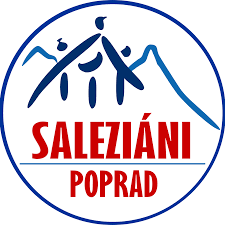 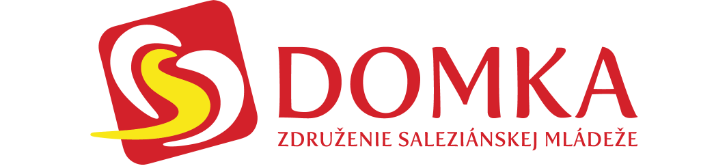 V roku 2019 sa v hlavnom meste Panamy (Panama City) konali svetové dni mládeže. Je to stretnutie mladých z celého sveta s pápežom a ostatnými mladými. Toto stretnutie sa koná každé 2-3 roky.  V roku prišlo na toto stretnutie vyše 700 000 mladých z celého sveta. Tieto dni trvajú 7 dni, ktoré sú nabité zaujimavým porgramom pre mladých veriacich a naplnené radostnou atmosférou z priateľstva s Ježišom.Každé svetové dni mládeže majú aj svoju oficiálnu hymnu.Tú je panamská po slovensky: https://www.youtube.com/watch?v=haXFlJvfGrMTvojou úlohou bude vypočuť si slovenský preklad tejto hymny a napísať čo si si z nej zapamätal/a.Ak zistiš kde budú ďalšie svetové dni mládeže v roku 2023, získaš bod navyše.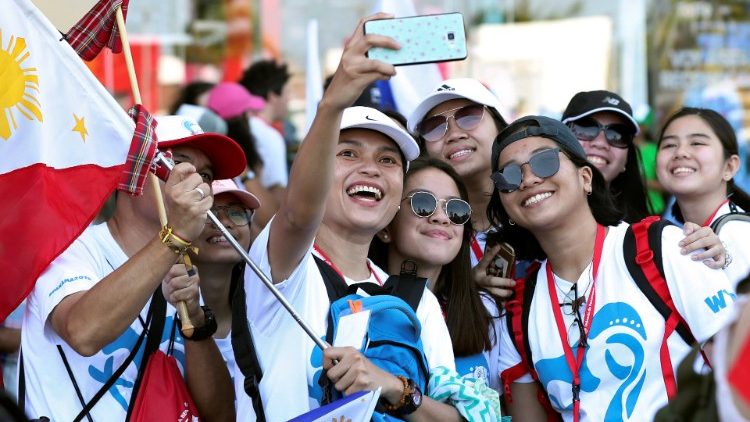 Odpovede nám pošli cez Messenger na Oratko Úsmev Poprad alebo cez mail na oratkousmevpp@gmail.com . 